Document in verband met de wet op de persoonsgegevens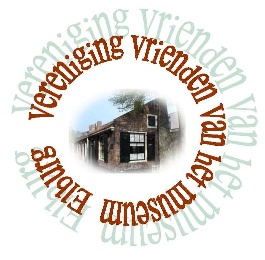 De nieuwe gewijzigde wet op de persoonsgegevens eist van ons als vereniging dat we een eenvoudig document in onze administratie opnemen, waarin we de doelstelling van onze vereniging opnemen en waarin we vertellen voor welk doel we welke gegevens van u gebruiken. Tevens moet hierin staan wanner wij deze gegevens verwijderen en wat onze policy is ten aanzien van verstrekking van uw gegevens aan derden.Dit is na te lezen op : https://autoriteitpersoonsgegevens.nl/nl/onderwerpen/avg-nieuwe-europese-privacywetgeving/verantwoordingsplicht .De vorm van het document is vrij. Het document mag op de website geplaats worden, maar dit hoeft niet. Hierover is telefonisch contact geweest met een medewerker van de autoriteit van de persoonsgegevens. Doel Vereniging Vrienden van het Museum ElburgDe Vereniging Vrienden is in 1986 opgericht en heeft als voornaamste doelstelling het ondersteunen van de activiteiten van het museum en bewerkstelligen en uitbreiden van de museale collectie. Verder hoort het bevorderen van de belangstelling voor het museum tot de doelstelling. Wie de jeugd heeft, heeft immers de toekomst. Vooral wanneer het gaat om publieksbegeleiding en het begeleiden van educatieve projecten voor scholen, heeft het museum de hulp van vrijwilligers hard nodig. Dit kan in de vorm van een lidmaatschap van De Verenging Vrienden van Museum Elburg. De contributie bedraagt €12,50 per jaar en kan worden voldaan door storting of overschrijving op rekeningnummer: NL16 RABO 0166 8021 31 t.n.v. Vereniging Vrienden van het Museum Elburg. Als lid van de Vereniging vrienden heeft men het hele jaar gratis toegang tot het museum, de tentoonstellingen, de Vischpoort en kazematten. Voorts biedt het lidmaatschap de mogelijkheid deel te nemen aan museale cursussen, lezingen en excursies naar andere musea of historische objecten. Vier keer per jaar wordt het 'Kloosterkwartier' uitgebracht.Doel van het gebruik van de persoonsgegevensDe persoonsgegevens die de Vereniging Vrienden van het Museum Elburg gebruikt zijn de naam en adresgegevens, het telefoonnummer en het emailadres. Verder wordt er bijgehouden hoe lang men lid is van de vereniging. Deze gegevens worden door de secretaris gebruikt om de leden te informeren over activiteiten en het Kloosterkwartier vier keer per jaar toe te sturen. De penningmeester gebruikt de gegevens om de leden te verzoeken hun contributie te voldoen. Verder wordt de lijst met adresgegevens bij de balie in het museum gelegd, zodat er contact met vrijwilligers gelegd kan worden en medewerkers kunnen zien welke personen gratis toegang hebben tot het museum. De gegevens worden dus alleen gebruikt ten behoeve van de vereniging en het museum.Verwijderen van de gegevensWanneer een lid zijn of haar lidmaatschap van onze vereniging opzegt, worden de gegevens uit het bestand verwijderd.Gebruik van gegevens door derdenDe adresgegevens worden nimmer aan derden verstrekt. Elburg, 15-05-2018